РЕГЛАМЕНТпроведения заключительного этапа Кубка Россиипо зимнему триатлону сезона 2019-2020 гг.1. Сроки и место проведения1.1. Соревнования проводятся с 18 по 20 декабря 2020 г. 18.12 - день приезда (в т.ч. комиссия по допуску и официальная тренировка), 19.12 – день соревнований (триатлон - зимний), 20.12 – день отъезда.1.2. Место проведения: Алтайский край, Заринский район, станция Тягун, ул. Верхне-Заречная, 18Б, горнолыжный комплекс «BERLOGA». Местом старта соревнований является природная территория по координатам: 53.935465,85.656228.2. Руководство2.1. Общее руководство проведением соревнований осуществляет Министерство спорта Российской Федерации, министерство спорта Алтайского края, Федерация триатлона России (ФТР). Непосредственное проведение соревнований возлагается на главную судейскую коллегию и Федерацию триатлона Алтайского края.Состав ГСК согласован с ФТР.Главный судья: ССВК Чекунов Андрей Александрович (г. Екатеринбург)(тел. 8 902 870 5023).Главный секретарь: ССВК Сила-Новицкая Наталия Станиславовна (г. Москва).Технический делегат ФТР: ССВК Гудалов Андрей Владимирович (г. Москва).3. Требования к участникам и условия допуска3.1. К спортивным соревнованиям допускаются спортсмены спортивных сборных команд субъектов Российской Федерации. 3.2. Предварительные заявки на участие направляются за две недели до начала соревнований в Федерацию триатлона Алтайского края по адресу: 656008, Алтайский край, г. Барнаул, пер. Колхозный, д.35, офис 26, телефон 8 923 240 3370, электронный адрес: info@altai3race.ru и в ФТР по адресу: 119991, Москва, Лужнецкая набережная, 8, электронный адрес: zayavkarussia@rustriathlon.ru3.3. Заявки на участие в спортивных соревнованиях, подписанные руководителем органа исполнительной власти субъекта Российской Федерации в области физической культуры и спорта, руководителем региональной спортивной федерации и врачом, и иные необходимые документы представляются в комиссию по допуску в 1 экземпляре в день приезда.3.5. К заявке прилагаются следующие документы на каждого спортсмена:- паспорт гражданина Российской Федерации;- зачетная классификационная книжка;- полис обязательного медицинского страхования;- оригинал договора страхования жизни и здоровья от несчастных случаев;- индивидуальная карта спортсмена (лицензия ФТР).4. Программа и условия соревнований4.1. Соревнования проводятся по правилам вида спорта «триатлон», утвержденным приказом Минспорта России от «11» августа 2017 г. № 746 (в редакции приказа Минспорта России от «24» января 2018 г. № 56).4.2. Программа соревнований:18 декабря, пятница – день приезда16:00-18:00 – просмотр трассы;18:00-19:45 – работа комиссии по допуску к соревнованиям;(административный корпус ГЛК «BERLOGA»);20:00-21 – брифинг с участниками.19 декабря, суббота – соревнования10:00-10:40 – открыта транзитная зона;11:05 -10:15 – торжественное открытие соревнований;11:20 – старт участников;13:00 - 13:20 – открыта транзитная зона;15:20 – награждение;15:40 – закрытие соревнований;15:50 – трансфер ГЛК BERLOGA – ст. Тягун.20 декабря, воскресенье – день отъезда5. НаграждениеПобедители и призеры этапа Кубка России среди мужчин и женщин награждаются медалями и дипломами Федерации триатлона России, ценными и денежными призами от партнеров соревнований.Все спортсмены на финише награждаются памятными сувенирами от организаторов.Призовой фонд (в рублях) составляет:6. Условия финансирования6.1. Расходы по командированию (проезд, питание, размещение) участников соревнований обеспечивают командирующие организации.6.2. Участники соревнований вносят стартовый взнос наличными денежными средствами при прохождении комиссии по допуску к соревнованиям. Оплата стартовых взносов осуществляется за счет средств командирующих организаций или собственных средств.6.3. Размер стартового взноса – 500 рублей.7. Размещение участников7.1. Участники, которым необходимо проживание, подают заявки до 5 декабря 2020г. года на электронный адрес: info@altai3race.ru .7.2. Контакты для самостоятельного бронирования места проживания: - Номерной фонд ГЛК «BERLOGA» (место старта) 8(963)574-80-77. - Гостевой дом «Логово»: Алтайский край, Заринский район, ст. Тягун, ул. Таежная, 4, тел. 8(962)809-38-01- Гостиница «Металлург»: Алтайский край, г. Заринск, ул. Металлургов, 5 тел. 8(3859)57-77-99. - Гостевой дом «Тягунское заречье»: Алтайский край, Заринский район, ул. Верхне-Заречная, д.36 тел. 8(905)929-79-278. Контакты организаторов 8.1. Региональная общественная спортивная организация "Федерация триатлона Алтайского края" Маховский Денис Александрович тел: 89232403370, e-mail: info@altai3race.ru.9. Проезд участников соревнований9.1. Логистика до станции Тягун, Заринский район, Алтайский край9.2. Расписание электричек на: https://altayprigorod.ru/9.3. Спортсмены могут планировать проезд и проживание с учетом официальных соревнований по триатлону в декабре 2020 года в Кемеровской области – соседнем регионе:- 11-12 декабря 2020 года – чемпионат и первенство России дуатлон - кросс;- 25-27 декабря 2020 года – этап Кубка России триатлон - зимний.10. Схема и дистанция трассы10.1. Схема трассы – приложение № 1 к настоящему Регламенту. Организаторы оставляют за собой право вносить изменения в схему до дня официального просмотра трассы.10.2. Дистанция: бег 7 км + велогонка 12 км + лыжная гонка 10 км.Приложение № 1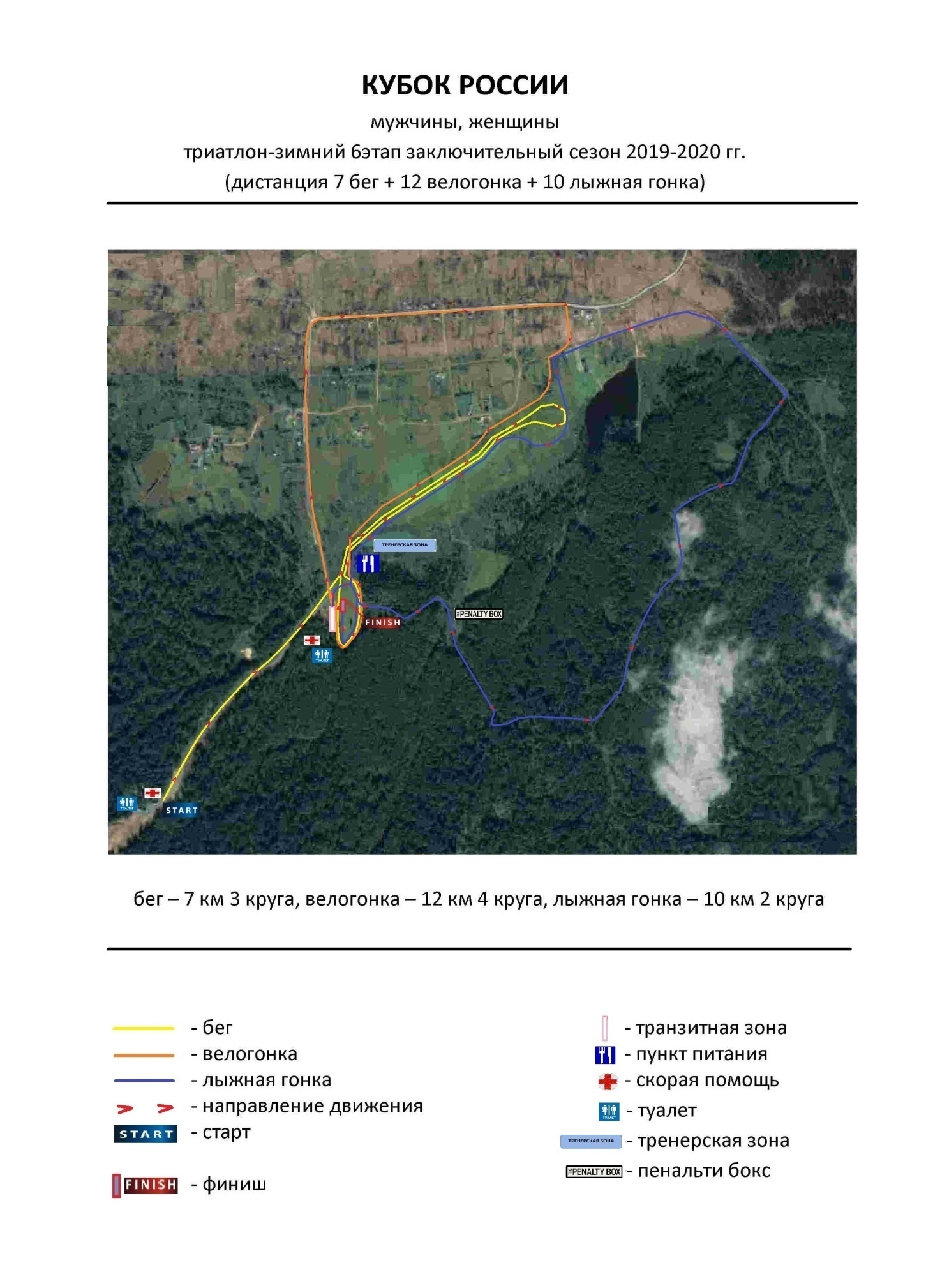 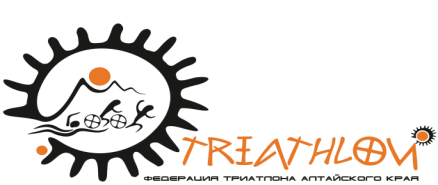 места123456мужчины16 00014 00010 0006 0005 0003 000женщины16 00014 00010 0006 0005 0003 000Вид транспортаМаршрутКому подходитПоезд № 78«Москва – Абакан». Прямой. До станции «Тягун» (приезд 18.12 в 17:49)Москва, Киров, Пермь, Екатеринбург, Тюмень, ОмскПоезд № 77«Абакан – Москва». Прямой. До станции «Тягун» (приезд 17.12 в 10:19)Абакан, НовокузнецкЭлектричка«Артышта-2 – Тягун» ~1 час в путиНовокузнецк – Артышта-1*Новокузнецк, Белово, БерезовскийЭлектричка«Барнаул – Тягун» (идет через г. Заринск) Ежедневно. ~3 часа в путиНовосибирск, Томск, Кемерово, Алтай АвтомобильЗаезд со стороны г. Заринск до ГЛК «BERLOGA»30-40 км грунтовая дорогаТрансферНовосибирск – Тягун, 17-и мест автобус8-913-785-48-25СамолётПоезддо г. БарнаулМосква, Казань, Красноярск